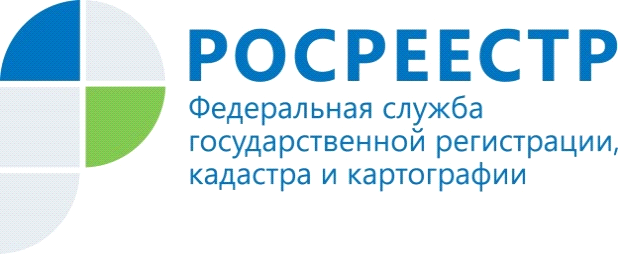 В Курганской области продолжается работа по развитию сервиса «Земля для стройки»Кадастровая палата по Курганской области рассказала о работе электронного сервиса по поиску земельных участков под жилую застройкуСервис «Земля для стройки» является информационным ресурсом по поиску земельных участков, имеющих потенциал использования для жилищного строительства. Сервис позволит инвесторам планировать свою деятельность и в удобной форме выбрать наиболее выгодные территории для строительства жилья. Сервис «Земля для стройки» работает на базе Публичной кадастровой карты и предлагает для жилой застройки земельные участки по всей стране. Процедура подбора участка для строительства достаточно проста. Для этого нужно зайти на сайт Росреестра в раздел «Публичная кадастровая карта», затем выбрать в критериях поиска «Жилищное строительство». В поисковую строку ввести следующую комбинацию знаков: номер региона, затем двоеточие и звездочку (для Курганской области – 45:*), далее начать поиск. Система отобразит имеющиеся в регионе свободные земельные участки, подходящие для строительства, а также сведения о них: площадь, адрес объекта, категорию земель. Для подачи заявки необходимо заполнить специальную форму, выбрав опцию «Подать обращение». Сервис сам направит его в уполномоченный орган местной власти, в собственности которого находится участок.«Преимущества сервиса “Земля для стройки” заключаются в простоте использования и доступности для всех граждан проверенных земельных участков, что значительно уменьшает риски при реализации строительного проекта», – отмечает директор Кадастровой палаты по Курганской области Анатолий Давыденко.С уважением,Пресс-служба Кадастровой палаты по Курганской областиТел.8(3522) 42-70-01 доб. 2068E-mail: press@45.каdаstr.ru